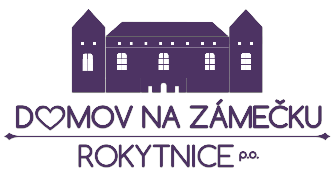 ___________________________________________________________________Vybíral ZdeněkLosertova 542751 31  Lipník nad Bečvou               V Rokytnici 19.4.2024Věc: O b j e d n á v k aZávazně u Vás objednávám provedení výměny 4 ks střešních oken GLU 0061 CK02 na stavbě občanského vybavení Rokytnice čp.5, 751 04 Rokytnice, za nabídkovou cenu celkem 56.284 Kč bez DPH.S pozdravem								 Petr Stratil                                                                                        správceSchvaluji: Datum a podpis příkazce operace: 19.4.2024 JUDr. Eva FabováDatum a podpis správce rozpočtu: 19.4.2024  Ludmila HradílkováObjednávku převzal dne: 21.4.2024     Zdeněk Vybíral